Metacognitive strategies The learning sequence in the next column is spilt into a number of sessions. Each session will have a main metacognitive focus but will often include other elements as well. The metacognitive strategies are listed below.Literacy Tasks (offline and online)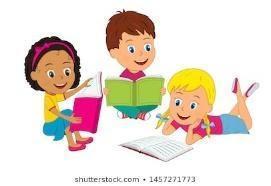 Main learning objectives: To understand the purpose of non-chronological reports.To understand how to use subordinate clauses and conjunctions in writing.Desired outcome: To write a non-chronological report on microorganisms.  This unit of writing will be developed over two weeks. Written work to be submitted by Friday 22nd  October 2021.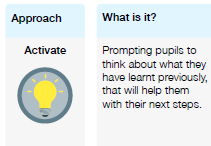 Tuesday  Work can all be found on the PowerPointWhat you will being learning about:  1. Features of a superhero text.Part 1  What is a superhero? Someone who has extraordinary powersFights day-to-day crimeAlso has an archenemy who wants to take over the worldUsually wears a costume or disguise. What are common traits a hero has?Why do we have superheroes? Role models to their audiences. For entertainment and fantasy.Superpowers as a feature. What superpowers can we list as a class?Think about the hero costume – discuss the colours and what they represent/mean – link back to the art topic on colour theory.Main activity: Children to design their superhero for their own superhero story.Plenary – ask children to compare their superhero designs with their partners – give constructive criticism if needed.------------------------------------------------------------------------------------------------------------------------------------------------------------------------------WednesdayWhat is a superhero? What did we discuss yesterday? Let’s share some of our superheroes. What makes them special? What makes them a good hero? Why?Today we are going to be creating a villain that will be our antagonist. (an antagonist opposes someone or something).What are some famous villains we know of? What makes them a good villain? Why?Activity: design your villain. Think about their backstory – why are they a villain? What do they want? How will they achieve it?ThursdayToday we will be learning about play scripts.What is a play script? What is the purpose of a play script?What are the features of a play script? Name of characters, colons, stage directions, narration.Activity 1: fill in the missing play script.Activity 2: Write your own play script with your partner to preform (choose out of your superheroes and villains).Extension: create a short comic strip to illustrate the play script.FridaySuperhero poems – what is a poem? What are the features of a narrative poem?Why do poets like to rhyme? What is a rhyme scheme?Read through the examples on the PP. Discuss the features and what the class like and dislike about the poem.Create examples of personification and similes on whiteboards.Activity: produce a poem about their superheroes.Plenary: share each child’s poems with the class. Children can publish them on paper for the classroom display.PlTuesday  Work can all be found on the PowerPointWhat you will being learning about:  1. Features of a superhero text.Part 1  What is a superhero? Someone who has extraordinary powersFights day-to-day crimeAlso has an archenemy who wants to take over the worldUsually wears a costume or disguise. What are common traits a hero has?Why do we have superheroes? Role models to their audiences. For entertainment and fantasy.Superpowers as a feature. What superpowers can we list as a class?Think about the hero costume – discuss the colours and what they represent/mean – link back to the art topic on colour theory.Main activity: Children to design their superhero for their own superhero story.Plenary – ask children to compare their superhero designs with their partners – give constructive criticism if needed.------------------------------------------------------------------------------------------------------------------------------------------------------------------------------WednesdayWhat is a superhero? What did we discuss yesterday? Let’s share some of our superheroes. What makes them special? What makes them a good hero? Why?Today we are going to be creating a villain that will be our antagonist. (an antagonist opposes someone or something).What are some famous villains we know of? What makes them a good villain? Why?Activity: design your villain. Think about their backstory – why are they a villain? What do they want? How will they achieve it?ThursdayToday we will be learning about play scripts.What is a play script? What is the purpose of a play script?What are the features of a play script? Name of characters, colons, stage directions, narration.Activity 1: fill in the missing play script.Activity 2: Write your own play script with your partner to preform (choose out of your superheroes and villains).Extension: create a short comic strip to illustrate the play script.FridaySuperhero poems – what is a poem? What are the features of a narrative poem?Why do poets like to rhyme? What is a rhyme scheme?Read through the examples on the PP. Discuss the features and what the class like and dislike about the poem.Create examples of personification and similes on whiteboards.Activity: produce a poem about their superheroes.Plenary: share each child’s poems with the class. Children can publish them on paper for the classroom display.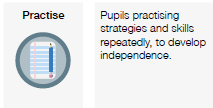 Tuesday  Work can all be found on the PowerPointWhat you will being learning about:  1. Features of a superhero text.Part 1  What is a superhero? Someone who has extraordinary powersFights day-to-day crimeAlso has an archenemy who wants to take over the worldUsually wears a costume or disguise. What are common traits a hero has?Why do we have superheroes? Role models to their audiences. For entertainment and fantasy.Superpowers as a feature. What superpowers can we list as a class?Think about the hero costume – discuss the colours and what they represent/mean – link back to the art topic on colour theory.Main activity: Children to design their superhero for their own superhero story.Plenary – ask children to compare their superhero designs with their partners – give constructive criticism if needed.------------------------------------------------------------------------------------------------------------------------------------------------------------------------------WednesdayWhat is a superhero? What did we discuss yesterday? Let’s share some of our superheroes. What makes them special? What makes them a good hero? Why?Today we are going to be creating a villain that will be our antagonist. (an antagonist opposes someone or something).What are some famous villains we know of? What makes them a good villain? Why?Activity: design your villain. Think about their backstory – why are they a villain? What do they want? How will they achieve it?ThursdayToday we will be learning about play scripts.What is a play script? What is the purpose of a play script?What are the features of a play script? Name of characters, colons, stage directions, narration.Activity 1: fill in the missing play script.Activity 2: Write your own play script with your partner to preform (choose out of your superheroes and villains).Extension: create a short comic strip to illustrate the play script.FridaySuperhero poems – what is a poem? What are the features of a narrative poem?Why do poets like to rhyme? What is a rhyme scheme?Read through the examples on the PP. Discuss the features and what the class like and dislike about the poem.Create examples of personification and similes on whiteboards.Activity: produce a poem about their superheroes.Plenary: share each child’s poems with the class. Children can publish them on paper for the classroom display.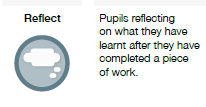 Tuesday  Work can all be found on the PowerPointWhat you will being learning about:  1. Features of a superhero text.Part 1  What is a superhero? Someone who has extraordinary powersFights day-to-day crimeAlso has an archenemy who wants to take over the worldUsually wears a costume or disguise. What are common traits a hero has?Why do we have superheroes? Role models to their audiences. For entertainment and fantasy.Superpowers as a feature. What superpowers can we list as a class?Think about the hero costume – discuss the colours and what they represent/mean – link back to the art topic on colour theory.Main activity: Children to design their superhero for their own superhero story.Plenary – ask children to compare their superhero designs with their partners – give constructive criticism if needed.------------------------------------------------------------------------------------------------------------------------------------------------------------------------------WednesdayWhat is a superhero? What did we discuss yesterday? Let’s share some of our superheroes. What makes them special? What makes them a good hero? Why?Today we are going to be creating a villain that will be our antagonist. (an antagonist opposes someone or something).What are some famous villains we know of? What makes them a good villain? Why?Activity: design your villain. Think about their backstory – why are they a villain? What do they want? How will they achieve it?ThursdayToday we will be learning about play scripts.What is a play script? What is the purpose of a play script?What are the features of a play script? Name of characters, colons, stage directions, narration.Activity 1: fill in the missing play script.Activity 2: Write your own play script with your partner to preform (choose out of your superheroes and villains).Extension: create a short comic strip to illustrate the play script.FridaySuperhero poems – what is a poem? What are the features of a narrative poem?Why do poets like to rhyme? What is a rhyme scheme?Read through the examples on the PP. Discuss the features and what the class like and dislike about the poem.Create examples of personification and similes on whiteboards.Activity: produce a poem about their superheroes.Plenary: share each child’s poems with the class. Children can publish them on paper for the classroom display.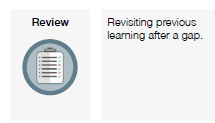 Tuesday  Work can all be found on the PowerPointWhat you will being learning about:  1. Features of a superhero text.Part 1  What is a superhero? Someone who has extraordinary powersFights day-to-day crimeAlso has an archenemy who wants to take over the worldUsually wears a costume or disguise. What are common traits a hero has?Why do we have superheroes? Role models to their audiences. For entertainment and fantasy.Superpowers as a feature. What superpowers can we list as a class?Think about the hero costume – discuss the colours and what they represent/mean – link back to the art topic on colour theory.Main activity: Children to design their superhero for their own superhero story.Plenary – ask children to compare their superhero designs with their partners – give constructive criticism if needed.------------------------------------------------------------------------------------------------------------------------------------------------------------------------------WednesdayWhat is a superhero? What did we discuss yesterday? Let’s share some of our superheroes. What makes them special? What makes them a good hero? Why?Today we are going to be creating a villain that will be our antagonist. (an antagonist opposes someone or something).What are some famous villains we know of? What makes them a good villain? Why?Activity: design your villain. Think about their backstory – why are they a villain? What do they want? How will they achieve it?ThursdayToday we will be learning about play scripts.What is a play script? What is the purpose of a play script?What are the features of a play script? Name of characters, colons, stage directions, narration.Activity 1: fill in the missing play script.Activity 2: Write your own play script with your partner to preform (choose out of your superheroes and villains).Extension: create a short comic strip to illustrate the play script.FridaySuperhero poems – what is a poem? What are the features of a narrative poem?Why do poets like to rhyme? What is a rhyme scheme?Read through the examples on the PP. Discuss the features and what the class like and dislike about the poem.Create examples of personification and similes on whiteboards.Activity: produce a poem about their superheroes.Plenary: share each child’s poems with the class. Children can publish them on paper for the classroom display.